Additional file 1Supplementary MaterialsTable A1 The meaning and value of covariatesTable A2 Demographic characteristics of scarlet fever in Sichuan Province, 2016–2019Figure A1 Time series of scarlet fever counts in 21 cities (/prefectures) of Sichuan province from 2016 to 2019Figure A2 The fitted values for 21 cities (/prefectures) in Sichuan Province during 2016–2019Figure A3 The estimated multiplicative effect of seasonality on the endemic meanTable A3 Model selection and comparisonTable A4 Model without spatial termTable A5 The estimates of random effectsFigure A4  Spatial connectivity weightsFigure A5 The matrix of cities showing the connectivity weightsTable A1 The meaning and value of covariatesTable A2  Demographic characteristics of scarlet fever in Sichuan Province, 2016–2019Note: incidence is the average annual incidence rate (per 100,000 population)Figure A1 Time series of scarlet fever counts in 21 cities (/prefectures) of Sichuan province from 2016 to 2019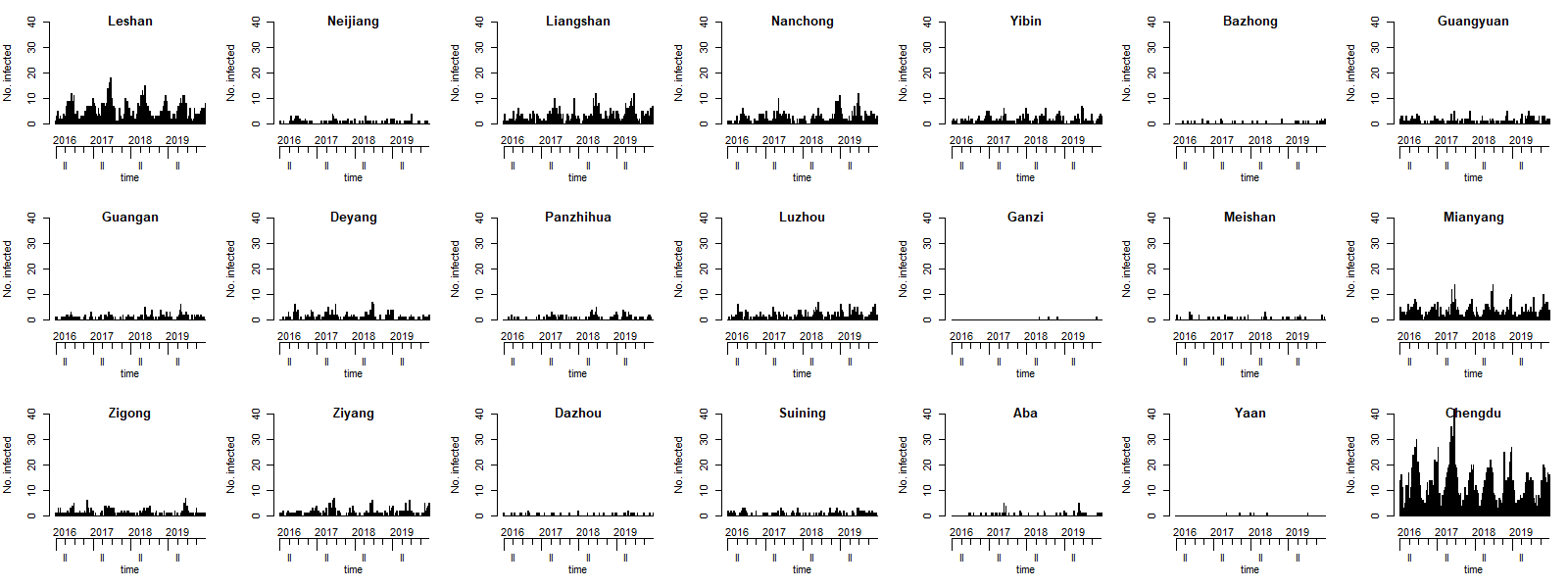 Figure A2 The fitted values for 21 cities (/prefectures) in Sichuan province during 2016-2019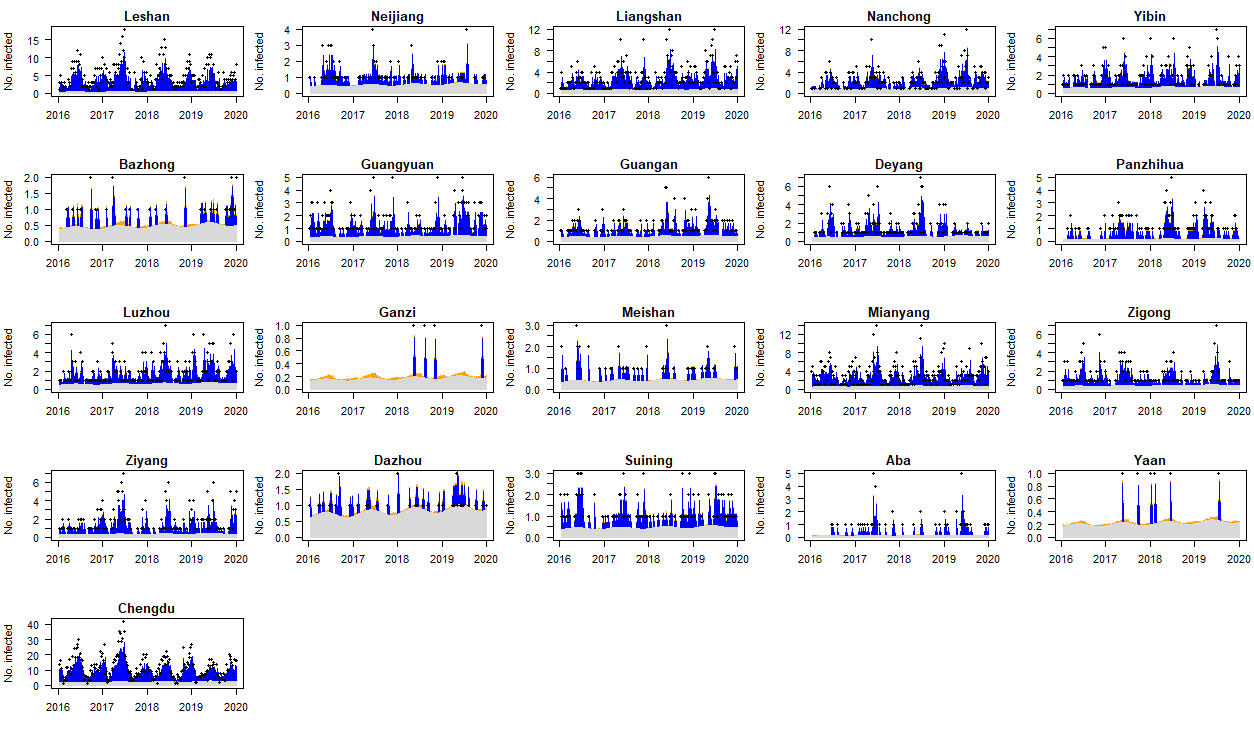 Figure A3. The estimated multiplicative effect of seasonality on the endemic mean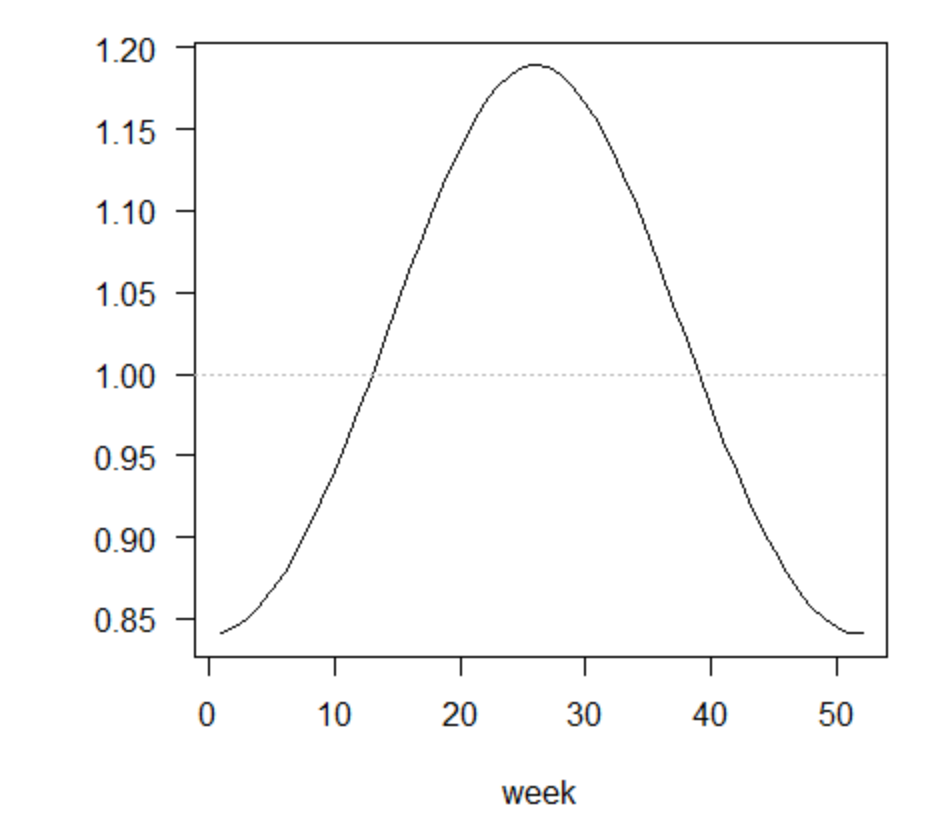 Table A3 Model selection and comparison Table A4  Model without spatial termNote: Sequential fixed model building from intercept-only model (model 1) to the final model (model 5) and the optimal model(model 6) introduced ramdom effects based on model 5;Table A5  The estimates of random effectsFigure A4  Spatial connectivity weights 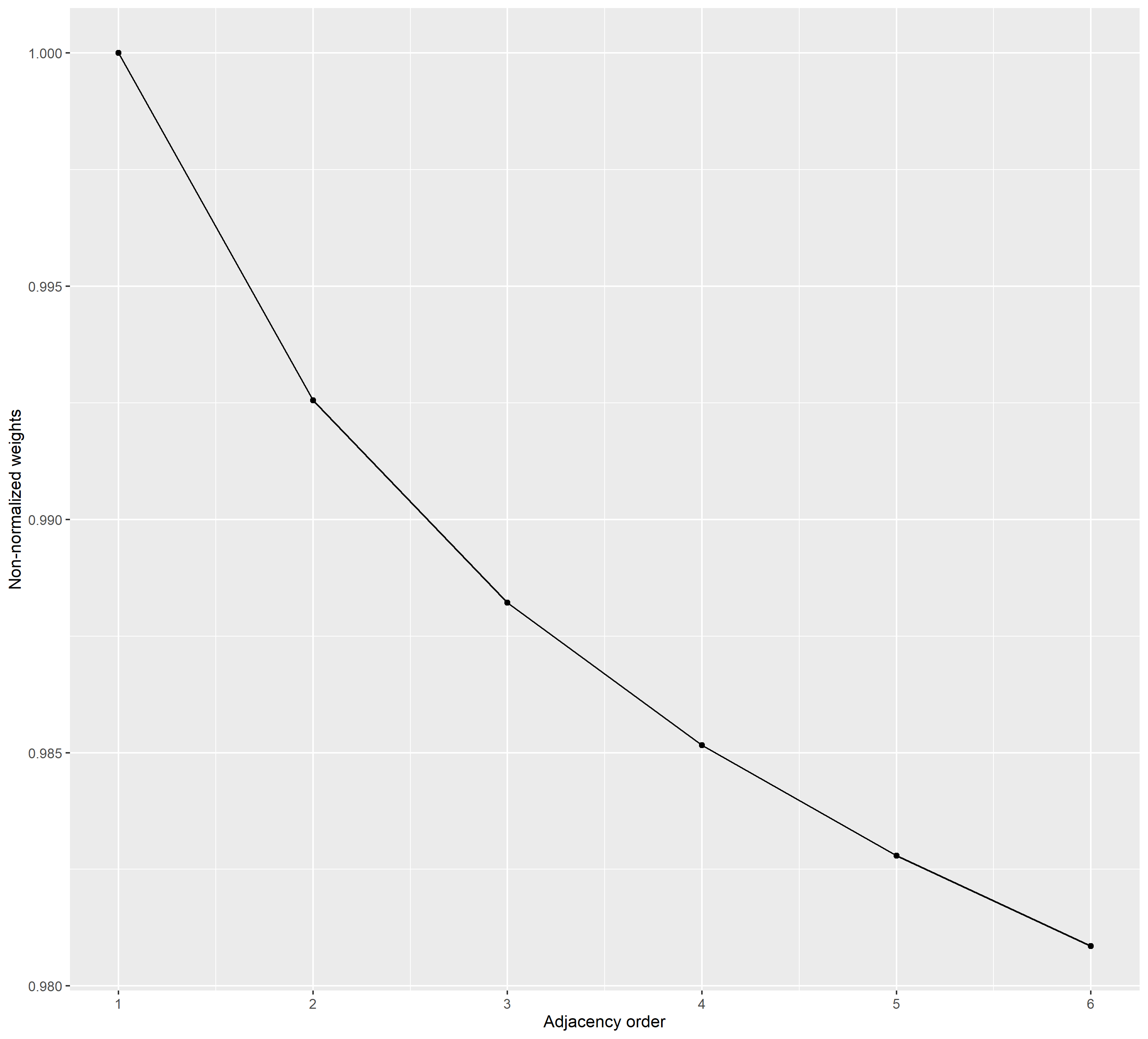 Figure A5 The matrix of cities showing the connectivity weights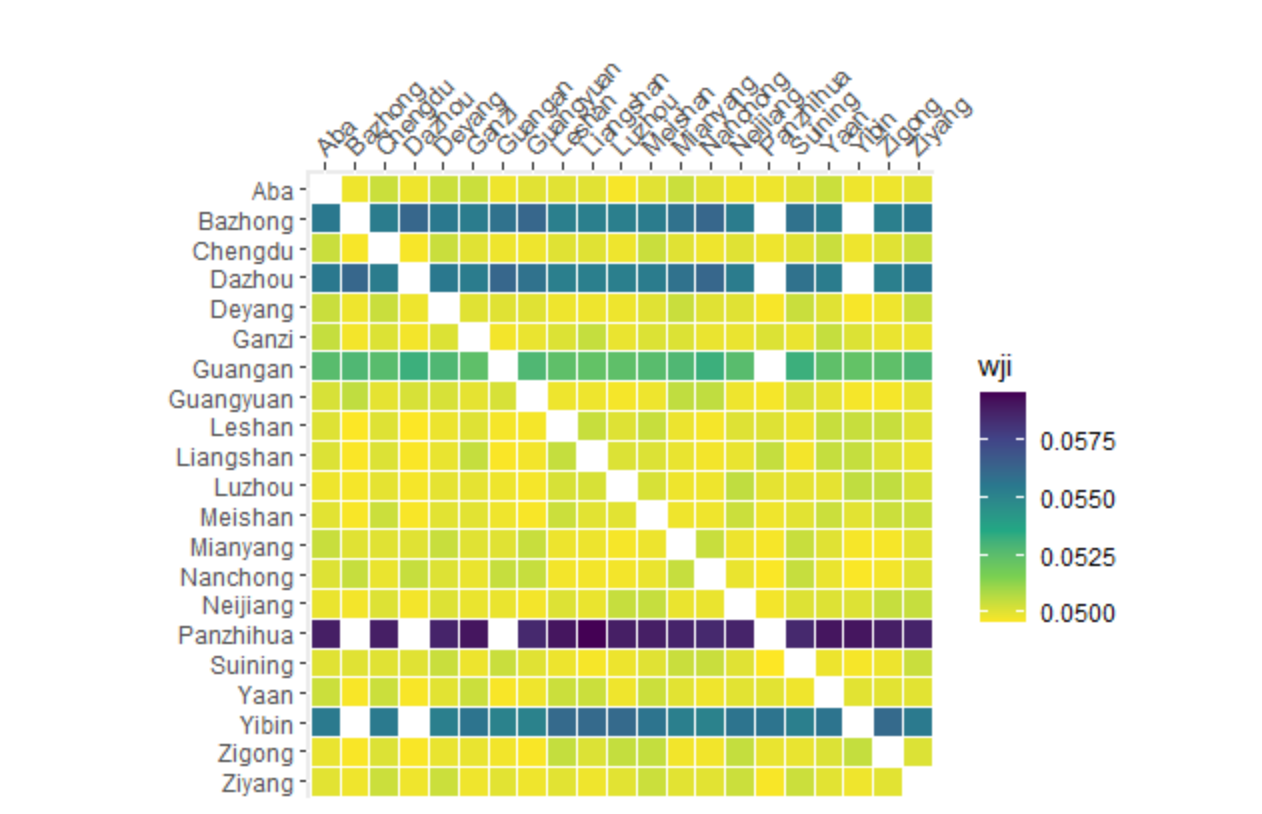 MeaningRange of valuesPopulation DensityPopulation density is a measurement of the number of people in an area. It is an average number. Population density is calculated by dividing the number of people by the area. Population density is usually shown as the number of people per 10,000 square kilometers.8-1157 (10,000 square kilometres)School holidays School holidays mainly refer to the winter and summer vacations in Sichuan province.we set school holidays as a dummy variable, 0 denotes the school day, and 1 denotes thesummer and winter vacations.GDPGross domestic product (GDP) is the total monetary or market value of all the finished goods and services produced within a region’s borders in a specific period.  265.67-17012.65 (Trillion Yuan)Number of health institutionsThe number of health institutions per total population living in a designated area.1056-12121Number of kindergartensThe number of kindergartens per total population living in a designated area.192-2630Number of primary schoolsThe number of primary schools per total population living in a designated area.60-607Passenger-kilometers of highwaysPassenger-Kilometers of Highways refers to the sum of actual delivery by a variety of means of transport highway with the corresponding number of passengers, which could reflect the mobility in space.60531-902156 (10,000 passenger-km）Year Year Year Year Year Year Year      Total     Total20162016201720172018201820192019casesincidencecasesincidencecasesincidencecasesincidencecasesincidenceGenderfemale2,9680.8926570.7958050.9707540.9047520.898male4,3881.3191,0511.2721,1971.4421,0731.2861,0671.274Age (year)0-31,2870.3873060.3703560.4292980.3573270.3904-63,8901.1699161.1091,0961.3201,0031.2028751.0457-91,6700.5023900.4724530.5463990.4784280.51110-122960.089640.077720.087860.103740.08813-151060.032150.018160.019190.023560.06716-591070.032170.02190.011220.026590.070Source of casesSource of casesOther province570.017110.013160.019110.013190.023Foreign country10.00010.00100.00000.00000.000The same city7,1602.1511,6752.0271,9332.3281,7282.0721,7702.113Other cities1380.041210.025530.064340.041300.036Total 7,3562.2101,7082.0672,0022.4111,8272.1901,8192.172Model 1Model 1Model 2Model 2Model 3Model 3Model 4Model 4Model 5Model 5Model 6 (with random effect)(with random effect)(with random effect)ParameterRR95%CI95%CIRR95%CI95%CIRR95%CI95%CIRR95%CI95%CIRR95%CI95%CIRR95%CI95%CIP valueRRlowerupperRRlowerupperRRlowerupperRRlowerupperRRlowerupperRRlowerupperP valueEpidemic within city (autoregressive)Epidemic within city (autoregressive)Epidemic within city (autoregressive)Epidemic within city (autoregressive)Epidemic within city (autoregressive)Epidemic within city (autoregressive)Epidemic within city (autoregressive)Epidemic within city (autoregressive)Epidemic within city (autoregressive)Epidemic within city (autoregressive)Epidemic within city (autoregressive)Epidemic within city (autoregressive)Epidemic within city (autoregressive)Epidemic within city (autoregressive)Epidemic within city (autoregressive)Epidemic within city (autoregressive)Epidemic within city (autoregressive)Epidemic within city (autoregressive)Epidemic within city (autoregressive)Epidemic within city (autoregressive)Intercept 0.5383 0.3803 0.7620 0.7057 0.4821 1.0331 0.3376 0.1854 0.6149 0.4678 0.1621 1.3499 0.50220.15291.64890.15880.00347.48530.349Density1.0444 0.9858 1.1065 0.9853 0.9238 1.0510 0.7475 0.6828 0.8184 0.7528 0.6871 0.8247 0.66730.5790.76920.81620.51921.28310.379School holidays0.6666 0.5608 0.7924 0.6429 0.5408 0.7643 0.6198 0.5098 0.7535 0.63250.51240.78090.47120.27760.79990.005GDP1.3327 1.1965 1.4844 1.3483 1.1657 1.5595 1.12780.96271.32121.63310.91462.9160.097number of health institutions0.9484 0.7888 1.1403 0.79830.5691.12010.83280.25622.70730.761number of kindergartens2.19451.65162.9161.09540.43242.77520.848number of primary schools0.72540.53440.98480.79510.31462.00930.628Epidemic among cities (spatiotemporal)Epidemic among cities (spatiotemporal)Epidemic among cities (spatiotemporal)Epidemic among cities (spatiotemporal)Epidemic among cities (spatiotemporal)Epidemic among cities (spatiotemporal)Epidemic among cities (spatiotemporal)Epidemic among cities (spatiotemporal)Epidemic among cities (spatiotemporal)Epidemic among cities (spatiotemporal)Epidemic among cities (spatiotemporal)Epidemic among cities (spatiotemporal)Epidemic among cities (spatiotemporal)Epidemic among cities (spatiotemporal)Epidemic among cities (spatiotemporal)Epidemic among cities (spatiotemporal)Epidemic among cities (spatiotemporal)Epidemic among cities (spatiotemporal)Epidemic among cities (spatiotemporal)Epidemic among cities (spatiotemporal)Intercept0.0016 0.0001 0.0181 0.0001 0.0001 0.6598 0.0002 0.0001 0.0003 0.0001 0.0001 0.0007 0.00497.00E-040.03420.00240.00012.59150.091Density1.9458 1.3258 2.85572.7089 0.7216 10.1694 1.0114 0.9293 1.1007 0.9806 0.8398 1.1450 1.24061.04121.47811.17210.65242.10580.595GDP2.8354 2.5248 3.1842 3.2734 2.7182 3.9420 2.75152.11153.58542.68981.15166.28220.022Passengers0.67690.5380.85160.75280.49711.140.18EndemicEndemicEndemicEndemicEndemicEndemicEndemicEndemicEndemicEndemicEndemicEndemicEndemicEndemicEndemicEndemicEndemicEndemicEndemicEndemicIntercept1.00181.00051.0031 1.0014 1.0002 1.0026 0.9979 0.9909 1.0048 0.9990 0.9969 1.0010 0.99860.99651.00060.99650.99291.00010.053School holidays0.6693 0.5554 0.8065 313.2752 0.4519 217172.6761 0.6841 0.5098 0.9181 0.61290.45260.830.52990.38830.7233<0.001number of kindergartens1.16840.92311.47892.1440.62887.31110.223number of primary schools2.93972.03694.24270.49960.1781.40210.188AIC1190311837.2111743.1711670.9311604.41-logs1.5431.5261.5341.511.5161.424rps0.8090.7820.770.7530.7410.653Note: Sequential fixed model building from intercept-only model (model 1) to the final model (model 5) and the optimal model(model 6) introduced ramdom effects based on model 5; Statistically
significant explanatory factors are in boldNote: Sequential fixed model building from intercept-only model (model 1) to the final model (model 5) and the optimal model(model 6) introduced ramdom effects based on model 5; Statistically
significant explanatory factors are in boldNote: Sequential fixed model building from intercept-only model (model 1) to the final model (model 5) and the optimal model(model 6) introduced ramdom effects based on model 5; Statistically
significant explanatory factors are in boldNote: Sequential fixed model building from intercept-only model (model 1) to the final model (model 5) and the optimal model(model 6) introduced ramdom effects based on model 5; Statistically
significant explanatory factors are in boldNote: Sequential fixed model building from intercept-only model (model 1) to the final model (model 5) and the optimal model(model 6) introduced ramdom effects based on model 5; Statistically
significant explanatory factors are in boldNote: Sequential fixed model building from intercept-only model (model 1) to the final model (model 5) and the optimal model(model 6) introduced ramdom effects based on model 5; Statistically
significant explanatory factors are in boldNote: Sequential fixed model building from intercept-only model (model 1) to the final model (model 5) and the optimal model(model 6) introduced ramdom effects based on model 5; Statistically
significant explanatory factors are in boldNote: Sequential fixed model building from intercept-only model (model 1) to the final model (model 5) and the optimal model(model 6) introduced ramdom effects based on model 5; Statistically
significant explanatory factors are in boldNote: Sequential fixed model building from intercept-only model (model 1) to the final model (model 5) and the optimal model(model 6) introduced ramdom effects based on model 5; Statistically
significant explanatory factors are in boldNote: Sequential fixed model building from intercept-only model (model 1) to the final model (model 5) and the optimal model(model 6) introduced ramdom effects based on model 5; Statistically
significant explanatory factors are in boldNote: Sequential fixed model building from intercept-only model (model 1) to the final model (model 5) and the optimal model(model 6) introduced ramdom effects based on model 5; Statistically
significant explanatory factors are in boldNote: Sequential fixed model building from intercept-only model (model 1) to the final model (model 5) and the optimal model(model 6) introduced ramdom effects based on model 5; Statistically
significant explanatory factors are in boldNote: Sequential fixed model building from intercept-only model (model 1) to the final model (model 5) and the optimal model(model 6) introduced ramdom effects based on model 5; Statistically
significant explanatory factors are in boldNote: Sequential fixed model building from intercept-only model (model 1) to the final model (model 5) and the optimal model(model 6) introduced ramdom effects based on model 5; Statistically
significant explanatory factors are in boldNote: Sequential fixed model building from intercept-only model (model 1) to the final model (model 5) and the optimal model(model 6) introduced ramdom effects based on model 5; Statistically
significant explanatory factors are in boldNote: Sequential fixed model building from intercept-only model (model 1) to the final model (model 5) and the optimal model(model 6) introduced ramdom effects based on model 5; Statistically
significant explanatory factors are in boldNote: Sequential fixed model building from intercept-only model (model 1) to the final model (model 5) and the optimal model(model 6) introduced ramdom effects based on model 5; Statistically
significant explanatory factors are in boldNote: Sequential fixed model building from intercept-only model (model 1) to the final model (model 5) and the optimal model(model 6) introduced ramdom effects based on model 5; Statistically
significant explanatory factors are in boldNote: Sequential fixed model building from intercept-only model (model 1) to the final model (model 5) and the optimal model(model 6) introduced ramdom effects based on model 5; Statistically
significant explanatory factors are in boldNote: Sequential fixed model building from intercept-only model (model 1) to the final model (model 5) and the optimal model(model 6) introduced ramdom effects based on model 5; Statistically
significant explanatory factors are in boldModel 1Model 1Model 2Model 2Model 3Model 3Model 4Model 4Model 5Model 5Model 6 (with random effect)(with random effect)(with random effect)ParameterRR95%CI95%CIRR95%CI95%CIRR95%CI95%CIRR95%CI95%CIRR95%CI95%CIRR95%CI95%CIP valueRRlowerupperRRlowerupperRRlowerupperRRlowerupperRRlowerupperRRlowerupperP valueEpidemic within city (autoregressive)Epidemic within city (autoregressive)Epidemic within city (autoregressive)Epidemic within city (autoregressive)Epidemic within city (autoregressive)Epidemic within city (autoregressive)Epidemic within city (autoregressive)Epidemic within city (autoregressive)Epidemic within city (autoregressive)Epidemic within city (autoregressive)Epidemic within city (autoregressive)Epidemic within city (autoregressive)Epidemic within city (autoregressive)Epidemic within city (autoregressive)Epidemic within city (autoregressive)Epidemic within city (autoregressive)Epidemic within city (autoregressive)Epidemic within city (autoregressive)Epidemic within city (autoregressive)Epidemic within city (autoregressive)Intercept 0.63420.44170.91060.65150.45310.93680.20370.13410.30950.45180.18121.12650.94790.30912.90720.07110.0031.7088Density0.99350.93481.0560.99680.93781.05950.76650.70610.83210.75760.69670.82370.73180.64240.83370.86820.60591.24390.441School holidays0.66160.55570.78770.65350.55010.77650.65630.55210.78010.64530.53840.77340.54340.40260.7334<0.001GDP1.41771.31271.53121.54721.37181.7451.35851.1741.57191.32840.85312.06870.209number of health institutions0.8460.7121.00540.60350.42960.84781.06160.44052.55810.894number of kindergartens1.48751.15821.91051.1770.57862.39420.653number of primary schools1.11650.85831.45250.77090.36491.62860.495EndemicEndemicEndemicEndemicEndemicEndemicEndemicEndemicEndemicEndemicEndemicEndemicEndemicEndemicEndemicEndemicEndemicEndemicEndemicEndemicIntercept1.00161.00051.00261.00131.00031.00231.00090.99991.00191.00090.99991.00191.00090.99991.00190.01052.00E-040.6902<0.001School holidays0.65180.55440.76640.63870.54380.75010.63630.5420.74690.62910.53750.73640.58540.51250.6687<0.001number of kindergartens1.41271.20571.65530.76580.41411.4160.395number of primary schools0.80810.64881.00640.970.47721.97210.933AIC11933.7311846.711764.9111763.311730.46-logs1.5281.5141.5031.5071.5081.448rps0.80.7740.760.7630.7560.678Random effectsRR95%CI95%CIP valueRandom effectsRRupperlowerP valueEpidemic within city (autoregressive)Epidemic within city (autoregressive)Epidemic within city (autoregressive)Epidemic within city (autoregressive)Epidemic within city (autoregressive) Leshan1.17160.67352.0380.575 Neijiang0.72220.36691.42140.346 Liangshan1.470.74162.9140.27 Nanchong1.13150.56642.26050.726 Yibin0.90390.50681.61190.732 Bazhong0.94710.46851.91480.88 Guangyuan0.87370.45111.69250.689 Guang’an1.19560.63912.23690.576 Deyang0.97160.50671.86310.931 Panzhihua1.48470.7422.97060.264 Luzhou0.96170.53011.74470.898 Ganzi0.90550.42281.93940.798 Meishan0.84180.43651.62340.607 Mianyang0.81220.45191.45960.487 Zigong0.68720.36571.29160.244 Ziyang1.21450.62152.37330.57 Dazhou0.78770.41441.49720.466 Suining1.11310.58272.12630.746 Aba0.97990.47592.01760.956 Ya’an0.870.41311.83230.714 Chengdu1.48280.73892.97560.268Epidemic among cities (spatiotemporal)Epidemic among cities (spatiotemporal)Epidemic among cities (spatiotemporal)Epidemic among cities (spatiotemporal)Epidemic among cities (spatiotemporal) Leshan3.93661.82928.4721<0.001 Neijiang0.57080.20141.61770.291 Liangshan3.16871.15348.70540.025 Nanchong2.88151.44185.75870.003 Yibin0.8420.3731.90090.679 Bazhong0.41540.12151.42050.161 Guangyuan1.99490.91074.36990.084 Guang’an1.30160.54863.08830.55 Deyang0.72720.30591.72850.471 Panzhihua0.70280.23622.09160.526 Luzhou1.94990.93594.06220.075 Ganzi0.28990.05831.4410.13 Meishan0.31380.12240.80470.016 Mianyang3.25991.29488.20740.012 Zigong0.94830.35912.50410.915 Ziyang3.49681.29919.41220.013 Dazhou0.21170.08250.54350.001 Suining0.76150.29981.93410.567 Aba3.32420.783314.10780.103 Ya’an0.1140.03540.3667<0.001 Chengdu0.89630.14145.68170.908EndemicEndemicEndemicEndemicEndemic Leshan7.05673.33514.9316<0.001 Neijiang1.0750.46072.50820.867 Liangshan8.22061.775738.05780.007 Nanchong0.32590.07941.33840.12 Yibin1.53410.62783.74920.348 Bazhong0.69120.20342.34880.554 Guangyuan3.43181.121710.49940.031 Guang’an0.45380.11831.74060.249 Deyang1.98020.64916.04120.23 Panzhihua1.66160.36667.53060.51 Luzhou1.0620.36523.0880.912 Ganzi0.22940.0461.14530.073 Meishan0.45570.14021.48120.191 Mianyang2.26130.75216.79910.146 Zigong2.04770.7485.60610.163 Ziyang0.37950.081.80.222 Dazhou0.19970.06670.59860.004 Suining0.82610.27572.47580.733 Aba0.5970.09093.91990.591 Ya’an0.21640.05020.93360.04 Chengdu2.17730.446910.60680.335